I UNDERSTAND THE FOLLOWING: (please tick to show you have read and agree)  	All under 18’s involved IN ANY WAY must have the Agreement between Under 18 and Producer Permission Form completed before participating/assisting in/at your show at Melbourne Magic Festival 2022.  	Under 18’s assistants/stage hands/performers are the listed Producer’s responsibility when they are with you at Melbourne Magic Festival 2022. 	 	Under 18’s need to be appropriately supervised by an adult, and are to be given appropriate tasks to undertake. 	 	I will arrange with parents/guardians drop-off and pick-up arrangements for the under 18’s involved.  It is my responsibility to ensure that I have a current Working With Children Check and any other applicable registrations/licenses etc. 	 	The Under 18 participant(s) must follow the requirements indicated below: 	 	That parents/guardians need to be made aware: MELBOURNE MAGIC FESTIVAL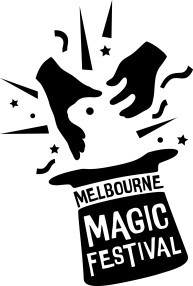 June 27 to July 9, 2022PRODUCER - Under 18s form THIS FORM MUST BE RECEIVED BY MMF PRIOR TO ANY UNDER 18 BEING INVOLVED IN MMF 2022. MELBOURNE MAGIC FESTIVALJune 27 to July 9, 2022PRODUCER - Under 18s form THIS FORM MUST BE RECEIVED BY MMF PRIOR TO ANY UNDER 18 BEING INVOLVED IN MMF 2022. MELBOURNE MAGIC FESTIVALJune 27 to July 9, 2022PRODUCER - Under 18s form THIS FORM MUST BE RECEIVED BY MMF PRIOR TO ANY UNDER 18 BEING INVOLVED IN MMF 2022. APPLICANT INFORMATION APPLICANT INFORMATION APPLICANT INFORMATION Producer’s Name:  Producer’s Name:  Producer’s Name:  Email: 	 Phone: Email: 	 Phone: Email: 	 Phone: Show Name: Show Name: Show Name: Under 18’s Under 18’s Role/Task/Involvement Given Name Family Name Role/Task/Involvement All volunteers/assistants/under 18s performers are required to follow the requirements below: They must wear closed-toe shoes at all times They must be dressed in appropriate clothing (if not in costume, smart-casual is a good guide) Clothing/Jewellery must not have any long hanging parts (these may provide a choking hazard if assisting with moving furniture or props) They are to remain with the producer or their assigned supervising adult at all times Parents/Guardians are to understand: This agreement is made between the producer and you (on behalf of your child) and the producer is responsible for supervision of your child whilst they are at the Melbourne Magic Festival. You must ensure you have seen or spoken to the Producer (to check they are present on site) when leaving your child at the Melbourne Magic Festival. You have clearly arranged pick-up details with the Producer. Parents/Guardians are to understand: This agreement is made between the producer and you (on behalf of your child) and the producer is responsible for supervision of your child whilst they are at the Melbourne Magic Festival. You must ensure you have seen or spoken to the Producer (to check they are present on site) when leaving your child at the Melbourne Magic Festival. You have clearly arranged pick-up details with the Producer. Parents/Guardians are to understand: This agreement is made between the producer and you (on behalf of your child) and the producer is responsible for supervision of your child whilst they are at the Melbourne Magic Festival. You must ensure you have seen or spoken to the Producer (to check they are present on site) when leaving your child at the Melbourne Magic Festival. You have clearly arranged pick-up details with the Producer. SIGNATURES SIGNATURES SIGNATURES  I confirm that the information provided on this form is correct and agree to the general conditions outlined in this document.  I confirm that the information provided on this form is correct and agree to the general conditions outlined in this document.  I confirm that the information provided on this form is correct and agree to the general conditions outlined in this document. Signature of producer: Signature of producer: Date: 